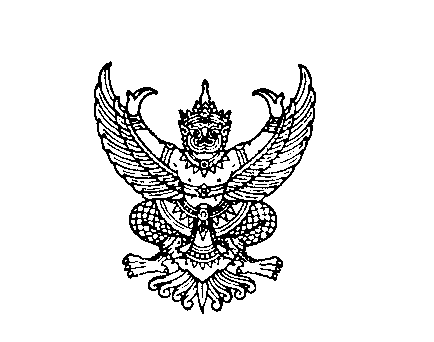 ที่ มท ๐๘๑๐.๘/ว 	กรมส่งเสริมการปกครองท้องถิ่น	ถนนนครราชสีมา เขตดุสิต กทม. ๑๐3๐๐						          พฤศจิกายน  ๒๕๖๕เรื่อง	 การเสนอคำขอรับการสนับสนุนงบประมาณรายจ่ายประจำปีงบประมาณ พ.ศ. 2567 งบเงินอุดหนุนเฉพาะกิจ
 ขององค์กรปกครองส่วนท้องถิ่น (เทศบาลตำบลและองค์การบริหารส่วนตำบล)เรียน	 ผู้ว่าราชการจังหวัด ทุกจังหวัดอ้างถึง	 1. หนังสือกรมส่งเสริมการปกครองท้องถิ่น ด่วนที่สุด ที่ มท 0810.8/ว 3432 ลงวันที่ 27 ตุลาคม 2565	 2. หนังสือกรมส่งเสริมการปกครองท้องถิ่น ด่วนที่สุด ที่ มท 0810.8/ว 3678 ลงวันที่ 10 พฤศจิกายน 2565สิ่งที่ส่งมาด้วย	1.	สำเนาหนังสือสำนักงบประมาณ ด่วนที่สุด ที่ นร 0714/1160 				ลงวันที่ 21 พฤศจิกายน 2565					จำนวน 1 ชุด			2.	ปฏิทินการจัดทำงบประมาณรายจ่ายประจำปีงบประมาณ พ.ศ. 2567 	จำนวน 1 ชุด			3.	หลักเกณฑ์และแนวทางการขอรับการสนับสนุนงบประมาณ		จำนวน 1 ชุดตามที่ กรมส่งเสริมการปกครองท้องถิ่นขอให้จังหวัดแจ้งองค์กรปกครองส่วนท้องถิ่นดำเนินการเตรียมความพร้อมในการจัดทำคำขอตั้งงบประมาณรายจ่ายประจำปีงบประมาณ พ.ศ. 2567 
โดยให้จัดเตรียมข้อมูลจำนวนกลุ่มเป้าหมายสำหรับใช้ในการจัดทำประมาณการคำของบประมาณเงินอุดหนุนทั่วไป และแผนงานโครงการสำหรับจัดทำคำของบเงินอุดหนุนเฉพาะกิจตามแผนงานที่องค์กรปกครองส่วนท้องถิ่น
จะดำเนินการในปีงบประมาณ พ.ศ. 2567 ให้เป็นไปตามแนวทางตามรายการงบเงินอุดหนุนที่คณะกรรมการการกระจายอำนาจให้แก่องค์กรปกครองส่วนท้องถิ่นกำหนด และได้กำหนดปฏิทินและแนวทางการจัดทำงบประมาณรายจ่ายประจำปีงบประมาณ พ.ศ. 2567 งบเงินอุดหนุนที่จัดสรรให้แก่องค์กรปกครองส่วนท้องถิ่น (องค์การบริหารส่วนตำบล) เพื่อให้องค์การบริหารส่วนตำบลเสนอคำขอรับการสนับสนุนงบประมาณ
เงินอุดหนุนเฉพาะกิจตามปฏิทินและแนวทางดังกล่าว สำหรับเทศบาลตำบลจะแจ้งให้ดำเนินการ
เมื่อสำนักงบประมาณได้กำหนดหลักเกณฑ์และแนวทางการจัดทำงบประมาณตามที่สมาคมสันนิบาตเทศบาลแห่งประเทศไทยขอให้ขยายเวลาการกำหนดเป็นหน่วยรับงบประมาณในปีงบประมาณ พ.ศ. 2567 
ออกไปก่อน นั้นกรมส่งเสริมการปกครองท้องถิ่นได้รับแจ้งจากสำนักงบประมาณว่าได้ประชุมหารือร่วมกับกรมบัญชีกลางและกรมส่งเสริมการปกครองท้องถิ่นแล้วมีความเห็นสอดคล้องไปในแนวทางเดียวกัน 
เห็นควรให้ขยายเวลาในการกำหนดให้เทศบาลตำบลเป็นหน่วยรับงบประมาณตรงในปีงบประมาณ พ.ศ. 2567 ออกไปเป็นปีงบประมาณ พ.ศ. 2568 โดยหน่วยงานดังกล่าวจะต้องมีความพร้อมด้านบุคลากร มีความรู้ความเข้าใจในการจัดทำงบประมาณ การบริหารงบประมาณและการติดตามผลการใช้จ่ายงบประมาณ รวมทั้งระบบสารสนเทศที่เกี่ยวข้อง และหน่วยงานที่เกี่ยวข้องจะจัดให้มีการอบรมสร้างความรู้ความเข้าใจให้กับบุคลากรของเทศบาลตำบลอย่างต่อเนื่อง เพื่อให้มีความพร้อมในการเป็นหน่วยรับงบประมาณตรงในปีงบประมาณ พ.ศ. 2568 ต่อไป ดังนั้น การจัดทำงบประมาณรายจ่ายประจำปีงบประมาณ พ.ศ. 2567 จึงให้เทศบาลตำบลเสนอคำขอตั้งงบประมาณรายจ่ายผ่านกรมส่งเสริมการปกครองท้องถิ่นตามพระราชบัญญัติกำหนดแผนและขั้นตอน
การกระจายอำนาจให้แก่องค์กรปกครองส่วนท้องถิ่น โดยกรมส่งเสริมการปกครองท้องถิ่นจะรวบรวมนำเสนอคำขอตั้งงบประมาณรายจ่ายของเทศบาลตำบลและองค์การบริหารส่วนตำบล ซึ่งผ่านความเห็นชอบ
ของรัฐมนตรีว่าการกระทรวงมหาดไทยเสนอต่อสำนักงบประมาณตามขั้นตอนต่อไป/เพื่อให้...เพื่อให้การจัดทำงบประมาณรายจ่ายประจำปีงบประมาณ พ.ศ. 2567 ขององค์กรปกครองส่วนท้องถิ่น (เทศบาลตำบลและองค์การบริหารส่วนตำบล) เป็นไปด้วยความเรียบร้อย สอดคล้องกับ
แนวทางที่สำนักงบประมาณกำหนด โดยเทศบาลตำบลและองค์การบริหารส่วนตำบลสามารถปฏิบัติงาน
ไปในแนวทางเดียวกัน จึงได้ปรับปรุงปฏิทินการจัดทำงบประมาณรายจ่ายประจำปีงบประมาณ พ.ศ. 2567 
และแนวทางการจัดทำงบประมาณรายจ่ายประจำปีงบประมาณ พ.ศ. 2567 งบเงินอุดหนุนที่จัดสรรให้แก่องค์กรปกครองส่วนท้องถิ่น (เทศบาลตำบลและองค์การบริหารส่วนตำบล) เงินอุดหนุนเฉพาะกิจ ขอให้จังหวัดดำเนินการ ดังนี้1. แจ้งเทศบาลตำบลและองค์การบริหารส่วนตำบลที่มีความประสงค์ขอรับการสนับสนุนงบประมาณรายจ่ายประจำปีงบประมาณ พ.ศ. 2567 งบเงินอุดหนุนเฉพาะกิจ ดำเนินการตามปฏิทิน
และแนวทางการขอรับการสนับสนุนงบประมาณรายจ่ายประจำปีงบประมาณ พ.ศ. 2567 งบเงินอุดหนุนเฉพาะกิจ โดยดำเนินการบันทึกคำของบประมาณในระบบสารสนเทศเพื่อขอรับการสนับสนุนงบประมาณ
เงินอุดหนุนขององค์กรปกครองส่วนท้องถิ่น (SOLA) เว็บไซต์ https://sola.dla.go.th ให้แล้วเสร็จภายในวันที่ 16 ธันวาคม 2565 พร้อมกับพิมพ์แบบรายงานจากระบบดังกล่าวส่งให้จังหวัด2. ให้เทศบาลตำบลและองค์การบริหารส่วนตำบลจัดทำเอกสารแบบคำขอรับการสนับสนุนงบประมาณและแนบรายละเอียดที่เกี่ยวข้องให้ครบถ้วน สอดคล้องตามหลักเกณฑ์และแนวทางการขอรับ
การสนับสนุนงบประมาณรายจ่ายประจำปีงบประมาณ พ.ศ. 2567 งบเงินอุดหนุนเฉพาะกิจ ที่กำหนดในแต่ละประเภทรายการ ทั้งนี้ ชื่อโครงการในแบบคำขอรับการสนับสนุนและรายละเอียดประกอบต้องเป็นชื่อเดียวกับแบบรายงานที่พิมพ์จากระบบ SOLA3. ให้จังหวัดแต่งตั้งคณะกรรมการพิจารณากลั่นกรองและผู้มีความรู้ความสามารถด้านวิศวกรรม จากส่วนราชการที่เกี่ยวข้อง หรือองค์กรปกครองส่วนท้องถิ่นในพื้นที่ตามความเหมาะสมเพื่อทำหน้าที่ตรวจสอบรายละเอียดคำขอรับการสนับสนุนงบประมาณเงินอุดหนุนเฉพาะกิจของเทศบาลตำบลและองค์การบริหารส่วนตำบล ประมาณการราคา แบบแปลน ผังบริเวณ ภาพถ่าย วงเงินงบประมาณให้ถูกต้อง
ตามหลักเกณฑ์และมาตรฐานของทางราชการ โดยคำนึงถึงประโยชน์สูงสุดของทางราชการเป็นสำคัญ 4. ให้จังหวัดบันทึกผลการพิจารณาคำขอรับการสนับสนุนงบประมาณโครงการตามรายการ
ที่เทศบาลตำบลและองค์การบริหารส่วนตำบลได้บันทึกในระบบ SOLA ให้แล้วเสร็จภายในวันที่ 6 มกราคม 25665. ให้จังหวัดรวบรวมคำขอรับการสนับสนุนงบประมาณพร้อมเอกสารประกอบให้ครบถ้วน จัดเรียงเอกสารจำแนกประเภทรายการ ส่งถึงกรมส่งเสริมการปกครองท้องถิ่นภายในวันที่ 6 มกราคม 2566 
โดยถือวันที่กรมส่งเสริมการปกครองท้องถิ่นประทับตรารับเป็นสำคัญ รายละเอียดปรากฏตามสิ่งที่ส่งมาด้วยจึงเรียนมาเพื่อโปรดพิจารณาขอแสดงความนับถือ(นายขจร ศรีชวโนทัย)อธิบดีกรมส่งเสริมการปกครองท้องถิ่นกองพัฒนาและส่งเสริมการบริหารงานท้องถิ่นกลุ่มงานส่งเสริมการกระจายอำนาจและการจัดทำงบประมาณเงินอุดหนุนโทร. ๐ ๒๒๔๑ ๙๐๐๐ ต่อ ๒๓๓๒  โทรสาร ๐ ๒๒๔๑ ๖๙๕๖ไปรษณีย์อิเล็กทรอนิกส์ saraban@dla.go.th